设备购置清单及需求备注：星号产品需现场提供样品序号项目名称技术参数数量单位备注1发电机30KW1台推荐品牌为潍柴、上柴和玉柴等 2潜水泵口径4寸、2.2KW、扬程15米以上，流量15M32台推荐品牌为连成、熊猫、凯泉和南方等 3排水带口径4寸,内衬加厚25米8卷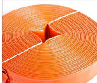 4水带接头及卡扣口径4寸（含配件）8套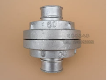 5卷线盘国标3×2.3,100米1套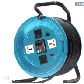 6防水移动配电箱国标32A,一路进线三路出线1套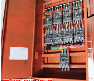 7现场接引电源线3×10+1×6防水电缆100米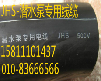 8反光马夹制式10件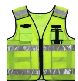 9反光路锥制式20只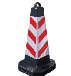 10安全警示牌制式20块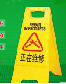 11砂袋200条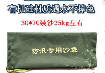 12洋镐4把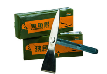 13铁撬4把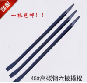 14★雨衣5套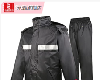 15★深筒雨靴10双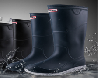 16警戒线10卷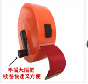 17黄砂10T赠送100条塑料编制袋